Obsah Výroční zprávy o činnosti za školní rok 2013/2014Základní údaje o školePřehled oborů vzdělávání, které škola vyučuje v souladu se zápisem ve školském rejstříkuPřehled pracovníků školyZápis k povinné školní docházce a přijímání žáků do středních školÚdaje o výsledcích vzdělávání žákůÚdaje o dalším vzdělávání pedagogických pracovníkůÚdaje o aktivitách a prezentaci školy na veřejnostiÚdaje o prevenci sociálně patologických jevůÚdaje o školou organizovaných projektech a aktivitáchÚdaje o výsledcích inspekční činnosti provedené ČŠIZákladní údaje o hospodaření školyHodnocení práce Mateřské školyPřílohy1. Základní údaje o škole2. Přehled oborů základního vzdělávání a vzdělávací programy3. Přehled pracovníků školy (stav k 30. 9. 2013)3. 2 Údaje o pedagogických pracovnících    3. 3 Odborná kvalifikace pedagogických pracovníků     3. 4 Pedagogičtí pracovníci podle věkové skladby v ZŠ (včetně ŠD; bez MŠ)     3. 5 Údaje o nepedagogických pracovnících ZŠ a MŠ      4. Zápis k povinné školní docházce a přijímání žáků do středních škol     4.1 Zápis ve školním roce 2013/2014 k povinné školní docházce 4. 2 Výsledky přijímacího řízení      a) na víceletá gymnázia přijato:       b) na střední školy a odborná učiliště z devátých  ročníků přijato:      5. Údaje o výsledcích vzdělávání žáků     5.1 Přehled o výsledcích vzdělávání žákůPřehled o prospěchu a chováníSnížený stupeň z chování5. 2 Údaje o zameškaných hodinách 5. 3 Údaje o integrovaných žácích:6. Údaje o dalším vzdělávání pedagogických pracovníků       6.1 DVPP – další vzdělávání pedagogických pracovníků 
                       Studium specializační, rozšiřující v rámci CŽV - vysokoškolské, akreditované7. Údaje o aktivitách a prezentaci školy na veřejnosti (září 2013 - červen 2014)7.1 Údaje o naplánovaných akcích, školních a mimoškolních aktivitách 
      a soutěžích     7.2 Školní vlastivědné exkurze - výlety tříd8. Údaje o prevenci sociálně patologických jevůVe školním roce 2013/2014 byl preventivní program zaměřen na oblast klima třídy, vztahy ve třídě i mimo ni a zdravý životní styl. Naším cílem je podporovat a rozvíjet důvěru mezi žáky a učiteli, podporovat dobré vztahy ve třídě, posilovat vzájemnou spolupráci a komunikaci, respektovat se navzájem.V oblasti zdravého životního stylu to bylo zaměření na sportovní a kulturní aktivity žáků.Minimální preventivní program byl realizován v průběhu celého školního roku.AkcePreventivní výchova je začleněna do některých předmětů jak na prvním, tak i na druhém stupni. Jedná se zejména o tyto předměty: prvouka, vlastivěda, přírodověda, chemie, přírodopis, výchova ke zdraví, občanská výchova.Dále se uskutečnily jednorázové akce zabývající se touto problematikou.Škola pravidelně organizuje Dny zdraví (turistika, plavání, sportovní turnaje), Noc s Andersenem, patronát žáků devátých tříd nad první třídou. Ve škole pracuje Žákovský parlament, kde se pravidelně schází zástupci jednotlivých tříd a dávají různé podněty a návrhy pro konání celoškolních, případně třídních akcí. V tomto roce to byly tyto akce: černobílý den, soutěž o logo školy, soutěž o nejkrásnější betlém, soutěž Coopmania, realizace sbírek na podporu různých organizací (fond SIDUS, Život dětem), sportovní dny, výlet zástupců žákovského parlamentu do zoo.Tyto akce mají velký ohlas jak u žáků, tak i u kantorů. Zástupci parlamentu jsou také prostředníky při jednání s vedením školy, kde tlumočí své postřehy, návrhy 
a připomínky.V rámci sociálně patologických jevů vidíme jako největší problém:nekázeň žáků vzájemné hrubé chovánínekorektní vztahy mezi spolužákyneplnění svých povinnostíkonzumace legálních drog (cigarety, alkohol)záškoláctvíZa silnou stránku považujeme:	1)  dobré sociální klima školyspolupráci školy se zřizovatelemspolupráci s PPPspolupráci školy s Policií ČR a ostatními institucemiInformace od pedagogůDle pedagogů je sociální klima ve třídách většinou velmi dobré, za největší problém považují:nekázeň a vzájemné hrubé chování žákůvčasné rozpoznání sociálně patologických jevů v kolektivu a následné obtížné řešeníproblematická spolupráce s některými rodičiZpůsoby realizace MPP:třídnické hodinytřídní schůzkyŽákovský parlamentskupinové prácebesedypřednáškydiskuzeexkurzedopravní výchovaetická výchovavolnočasové aktivitySpolupráce s rodičiRodiče jsou informováni o dění ve škole prostřednictvím webových stránek školy, žákovských knížek a třídních schůzek. K řešení problémů mají rodiče možnost využít konzultačních hodin školního metodika prevence a výchovné poradkyně a mohou také kontaktovat i ostatní pedagogické pracovníky.Výchovné problémy žáků jsou řešeny pohovorem s rodiči, třídním učitelem, školním metodikem prevence, výchovnou poradkyní, případně i vedením školy. O pohovoru je učiněn zápis.Naše škola také pravidelně pořádá pro rodiče a širokou veřejnost Den otevřených dveří.Spolupráce s jinými institucemi a organizacemiPolicie ČRPedagogicko- psychologická poradnaOkresní metodik prevenceÚřad práceHELP Uherské HradištěDDM Pastelka Uherský OstrohVýskyt sociálně patologických jevůnevhodné chování žáků vůči spolužákům, nevhodné chování žáků vůči vyučujícím, vulgarismus, podezření na šikanukouření, marihuanazáškoláctvísnaha o vyčleňování jednotlivců z kolektivuVe školním roce 2013/2014 byly realizovány tyto aktivity:Výchovný program Etiketa do škol aneb základní pravidla chování žáků ve škole a na veřejnosti (2. stupeň)HELP Uherské Hradiště (intervenční program 6. a 7. A třída)Přednáška Sex, AIDS, vztahy (8. a 9. třída)Přednáška Policie ČR (1.-9. třída)Přednáška Psi – výcvik a terapie (1. – 9. třída)Přednáška Holocaust (8. a 9. ročník)Sběr víček pro našeho žákaDotazníkové šetření klima třídy – 7. ADotazníkové šetření kyberšikana (6. – 9. ročník)9. Údaje o školou organizovaných projektech a aktivitách9. 1. Celé Česko čte dětemOd roku 2006 byla založena nezisková organizace „Celé Česko čte dětem.“ Ve školním roce 2013/2014 se i naše škola zapojila do tohoto projektu (1. – 5. ročník). Tato osvětová kampaň je zaměřena na podporu čtenářské gramotnosti a současně i na propagaci hodnotné literatury.9. 2. Podpora přírodovědného vzděláváníNaše škola se zapojila do aktivity pořádané Purkyňovým gymnáziem v rámci projektu Podpora přírodovědného vzdělávání pro ZŠ z fyziky a chemie. Žáci 8. a 9. ročníku navštívili laboratoř chemie na gymnáziu a měli možnost vyzkoušet si různé pokusy, které navazovaly na učivo ZŠ.9. 3. Projekt ovoce do školNaše škola se účastní čtvrtým rokem projektu OVOCE DO ŠKOL, v rámci kterého je dětem 1.-5. ročníku zdarma dodáváno čerstvé ovoce a zelenina nebo 100% džusy.Projekt je realizován od školního roku 2009/2010. Tento projekt má vytvářet správné stravovací návyky a tím bojovat proti dětské obezitě a přispívat ke zvýšení spotřeby ovoce a zeleniny u dětí.9. 4. Další spolupráceUž druhým rokem spolupracujeme s DDM Pastelka Uherský Ostroh. V rámci spolupráce byly přímo ve škole realizovány tyto zájmové aktivity pro žáky:Keramika ŠikulovéDále spolupracujeme se ZUŠ Bzenec a ZUŠ Veselí nad Moravou. Žáci mají možnost využívat k výuce prostory školy (vyčleněna učebna k výuce ZUŠ).Zájmové kroužky realizované školou:Taneční (žáci 9. ročníku)Etická výchovaNěmecký jazykAnglický jazyk (2. roč.)Kreativní kroužekHra na kytaruHra na flétnuGymnastikaDopravní Komunikativní dovednostiSe školou spolupracuje řada externích spolupracovníků, kteří vedou zájmové sportovní, umělecké a společenské útvary.Sportovní oblast:- fotbalový klub TJ Moravský Písek- florbalový oddíl „Orel“ Domanín  - gymnastikaUmělecká oblast:- pěvecký soubor „Dětská schola“ při pěveckém sboru Moravský Písek pod vedením    pana  Jaroslava Krejčiříka, jeho dcery Jany Kateřiny Latinové a hudebníků sboruSpolečenská zájmová sdružení:- Český rybářský svaz - kurz mladých rybářů pod vedením pana P. Tyznera9. 5. Další aktivityZúčastnili jsme se druhého kola mezinárodní soutěže Bobřík informatiky. Soutěž probíhá pouze na internetu a žáci plní většinou logické úkoly během 45 minut v online testu. Soutěž má za úkol především prohloubení zájmu dětí a mládeže o informační a komunikační technologie. V termínu od 23. 2. do 28. 2. 2014 jsme pořádali pro žáky 7. až 9. ročníku lyžařský kurz. Kurzu se zúčastnilo 38 žáků. Místo konání: Dolní Morava, hotel Prometheus.Žáci prvního stupně (2. – 5. roč.) se zúčastnili školy v přírodě v termínu od 2. 6. do 6. 6. 2014. Této akce se zúčastnilo 72 žáků, 4 pedagogičtí pracovníci a zdravotník. Téma školy v přírodě: „Prameny lesní moudrosti“.Pravidelně se zapojujeme do celorepublikových projektů: Noc s Andersenem                                                                                            Coca – cola pohár10. Údaje o výsledcích inspekční činnosti provedené Českou školní inspekcíVe školním roce 2013/2014 neproběhla inspekční činnost ČŠI ve škole. 11. Základní údaje o hospodaření školyÚdaje jsou uvedeny za kalendářní rok 2013.Škola hospodařila s finančními prostředky poskytnutými z MŠMT (přímé náklady na vzdělávání) a od zřizovatele – Obce Moravský Písek (provozní a režijní náklady).Použití finančních prostředků poskytnutých z MŠMT:V kalendářním roce 2013 byly poskytnuty neinvestiční dotace ve výši 10 311 111 Kč.Použití finančních prostředků poskytnutých od zřizovatele a z vlastních příjmů:Údaje o doplňkové činnosti – pronájem tělocvičny:Příjmy z pronájmu 								    309 905,00Náklady                                                                                   	    257 369,83___________________________________________________________________Hospodářský výsledek					                             52 535,17___________________________________________________________________Hospodářský výsledek z prostředků obce a vlastních příjmů          69 114,44==============================================================12. Hodnocení práce Mateřské školyVedoucí učitelka: Jiřina TrojancováSprávní zaměstnanec: H. HubáčkováPedagogičtí pracovníci podle věkové skladby v MŠ Ve školním roce 2013-2014 bylo v MŠ zapsáno celkem 49 dětí ve věku od 3 do 7 let. 1. třída - učitelky: I. Vopravilová. B. Lidmanová2. třída - učitelky: J. Trojancová, L. CahováHodnocení výchovně vzdělávací práce je strukturováno do 4 hlavních oblastí. Škola zpracovává vlastní hodnocení  v souladu s vyhláškou č.15 / 2005 Sb.,
a sdělením MŠMT  č.j. 19229/2006-20. Oblasti:      1. Jak škola dosahuje cílů stanovených v ŠVP      2. Podmínky ke vzdělávání      3. Průběh vzdělávání      4. Výsledky vzděláváníPoužité podklady pro zpracování této evaluační zprávy:hodnocení integrovaných bloků ze ŠVPdotazník pro rodiče, pedagogické radyhospitační záznamy, analýza třídní i individuální dokumentaceportfolia dětí, diagnostické záznamy dětíJAK ŠKOLA DOSAHUJE CÍLŮ STANOVENÝCH V ŠVP./hodnocení integrovaných bloků ze ŠVP / MŠ pracovala s novým  ŠVP „Pojďte si s námi hrát,“ který přepracovala k 1. 9. 2013 Změny ŠVP se opíraly o výsledky evaluace z hodnocení integrovaných bloků 
a pololetních hodnocení tříd.ŠVP obsahuje jasné a srozumitelné vzdělávací cíle a záměry. Využívá možnosti, které nabízí okolí a prostředí. Všechna témata jsou propojena do 5 vzdělávacích oblastí. V ŠVP se rovněž počítalo s možnostmi tvůrčí práce a variabilnosti podle potřeb a zájmů dětí. V letošním školním roce jsme pracovali se 4 integrovanými bloky, které mají svá podtémata.Co si broukal vítrPaleček a jeho kamarádiO řepěDraku, ty jsi vážně drakBude zima, bude mrázVánoce, vánoce přicházejíPutování se „ Sněhovou královnou“Když se jaro probudíJak se rodí jaroO koťátku, které zapomnělo mňoukatObjevujeme svět                -     Naše „Země“ kulatá je…Cíle v ŠVP byly stanoveny srozumitelně, konkrétně a splnitelně pro podmínky naší MŠ po stránce materiální a ekonomické.Pitný režim je ve třídě zajištěn během celého dne. Po pobytu venku odcházely děti postupně do šatny. Při obědě se také dělily na starší a mladší skupinu .Postupný odchod je také při přípravě na odpolední odpočinek.Starší děti měly po obědě 30 minut na zklidnění a odpočinek – pak následovaly řízené aktivity pro předškoláky, vycházky, hry na zahradě dle počasí. Jednou týdně byl realizován kroužek angličtiny pro zájemce z řad předškoláků.I když ŠVP byl přepracován na základě evaluačních poznatků, stále nás nutí k variabilitě při práci s dětmi, svobodu v použití metod a forem práce a k vytváření optimálních podmínek v rozvoji každého dítěte k dosažení co největší samostatnosti. PODMÍNKY KE VZDĚLÁVÁNÍ/ dotazník pro rodiče, pedagogické rady. /Děti byly vzdělávány ve 2 smíšených třídách. Při rozdělování do tříd byla respektována přání rodičů a podporovány sourozenecké a kamarádské vztahy mezi dětmi.Třídy jsou vybaveny dostatečným počtem hraček a her, které jsou dostupně pro děti uloženy.V suterénu školky je i malá tělocvična, kterou děti spolu s p. učitelkami využívají. Starší děti jednou týdně navštěvují tělocvičnu ZŠ.Pomůcky a materiál pro práci s dětmi je během roku průběžně doplňován. Ředitelství ZŠ je k těmto našim požadavkům vstřícné.PRŮBĚH VZDĚLÁVÁNÍ/ hospitační záznamy, analýza tříd a dokumentace, /Výchovně vzdělávací práce je rozdělena do 3 let. Vzdělávání je uskutečňováno ve všech činnostech a situacích, vyvážením spontánních a řízených aktivit.Obě třídy pracují podle ŠVP- TVP, který si rozpracovávají do třídních vzdělávacích programů. Viz: Jak škola dosahuje cílů stanovených v  ŠVP – TVPTy jsou podle tématu různě časově náročné. Ne všechny stanovené úkoly se nám daří plně realizovat. Je třeba reagovat na atmosféru ve třídě, na změny počasí, ale 
i na nálady a přání dětíKaždý den učitelky stručně hodnotí svoji práci směrem k sobě, nebo k dětem. Učitelky provádí denně i ústní hodnocení dětí. Jednak učitelky mezi sebou a s dětmi v komunikativním kruhu.Každá třída si vypracovala pravidla třídy, kterými se řídí. Tato pravidla však děti v zápalu hry často poruší, proto na ně musí být upozorňována. Pravidelně jsou vedeny záznamy o dětech, jejímž prostřednictvím si učitelky uvědomují, jak je každé dítě jiné, vyvíjí se jiným tempem, že vzdělávací potřeby jednotlivých dětí se velice různí. A to je jeden ze základů přístupu k dětem, jelikož je potřeba zaměřit se u každého dítěte na něco jiného.Každé dítě má své portfolio výkresů, pracovních listů, které si v MŠ vytvoří. Má však možnost si některé práce odnést i domů.Rodiče jsou informováni o činnosti svých dětí nástěnkami, nebo osobními rozhovory.Rodiče málo využívají možnosti vstupu do třídy, nedávají náměty na další práci s dětmi, Jen někteří vyhledávají spolupráci s učitelkou ve vztahu – dítě- rodič – školka. Málo využívají i prostoru k vyjádření při společných schůzkách. Hodnocení probíhá i na pravidelných pedagogických poradách. Právo diskutovat 
a dávat návrhy na vylepšení má každý zaměstnanec MŠ. VÝSLEDKY VZDĚLÁVÁNÍ/ portfolia dětí, diagnostické záznamy dětí /Témata jednotlivých integrovaných bloků byly různě časově dlouhé. Pro plnění jsme využívali pohádky, knihy, obrázky, DVD, vycházky a především vlastní zkušenosti dětí. Respektovali jsme potřeby jednotlivce i celé skupiny, atmosféru ve třídě.  Práce probíhala v menších skupinkách i individuálně. Děti byly vedeny k samostatnosti, k překonávání překážek, k posilování sebevědomí a respektu k potřebám jiných dětí / pravidla třídy/.V letošním roce jsme měli ve třídě zařazeno pět tříletých dětí, u kterých jsme se zaměřili hlavně na upevnění hygienických návyků, samostatnost a začlenění do kolektivu. Tyto děti se učily hlavně zapojit do her, uklízet si hračky a sebeobsluze.Nejmladší děti jsou při společných aktivitách spíše pasívní.Ne všechny úkoly námi stanovené se dařilo plnit a uskutečňovat / nemocnost dětí, nevhodné počasí – zvláště v zimním období/.Rodiče jsou s činností třídy, vzdělávacími záměry a akcemi školy pravidelně seznamováni na nástěnce pro rodiče, pravidelně – l x týdně také zveřejňujeme na nástěnkách výtvarné práce dětí.Akce konané v MŠ   9. 9.  2013 		Pedagogická rada12. 9.  2013 		Společná schůzka s rodiči23. 9.  2013 		Divadélko Sluníčko18.10. 2013 		Uspávání broučků a zamykání lesa na Dubině  7.10. 2013 		Osteometrie - vyšetření zraku dětí 19.10. 2013 		Kouzelník v MŠ20.10. 2013 		Fotografování dětí v MŠ27. 2.  2014.		Kouzelník v MŠ28. 2.  2014 		Pečení milostí12. 3.  2014		Tři loutkové pohádky  1. 4.  2014 		Příběhy včelích medvídků- divadlo ve Veselí nad Moravou  9. 4.  2014		Vycházka na stadion – závody v běhu  7. 5.  2014 		Návštěva v 1. třídě ZŠ – Škola nanečisto13. 5.  2014 		Vystoupení pro seniory – Den matek27.  5. 2014 		Vycházka na podkovu  4.  6. 2014		Divadelní představení na zámku v Kroměříži16.  6. 2014		Výlet do Hodonína na „ Pohádkovou loď“17.  6. 2014		Vycházka na stadion27. 6.  2014 		Ukončení školního roku a pasování předškolákůAkce s rodiči                    		Podzimní úklid zahrady                   		Tvoření z dýní	        		Slet čarodějnic	        		Pasování předškolákůAkce v rámci obce    30. 11.	Vítání do života1. 12.		Rozsvěcování stromečku u OÚ – pásmo koled4. 12.		Vystoupení dětí pro invalidní důchodce11.12.		Zpívání koled u OÚ / Česko zpívá koledy/
18.12.		Vystoupení dětí pro seniory- vánoční
13.5.  		Vystoupení pro seniory – Den matek“14.6.   	 Vítání občánků na OÚ                     V Moravském Písku dne: 30. 9. 2014                	 Mgr. Ivana Uhlíková13. PřílohyZákladní školaSportovní den 27. 9. 2013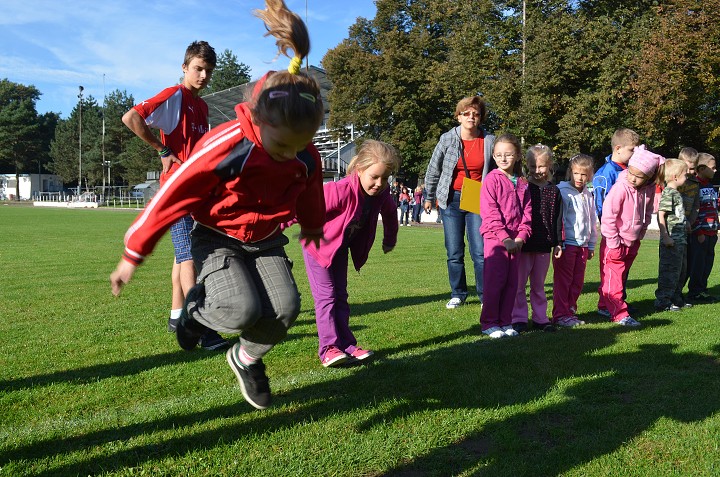 Betlémy 22. 11. 2013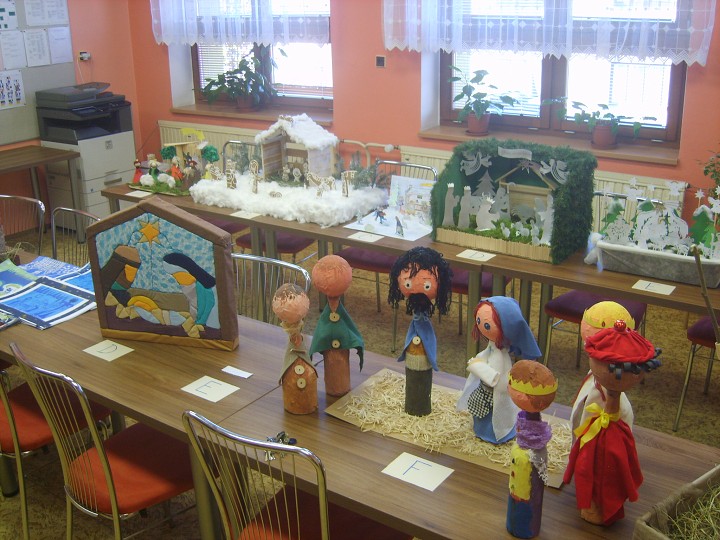 Prvňáčci a deváťáci 19. 12. 2013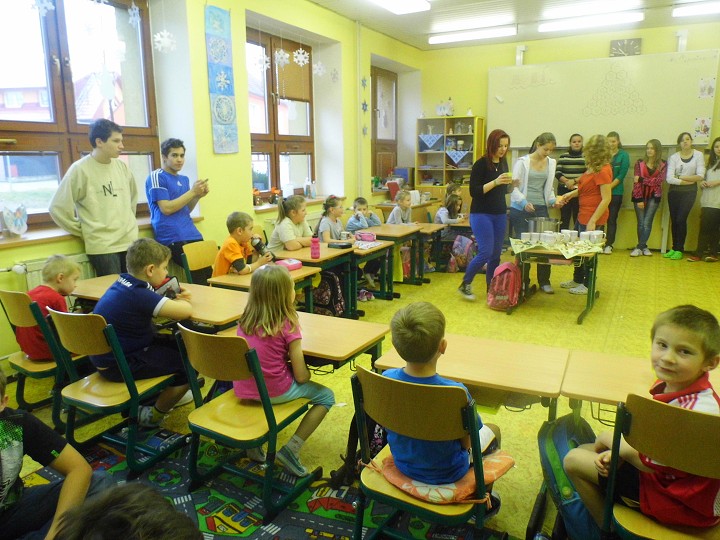 Ples školy 22. 2. 2014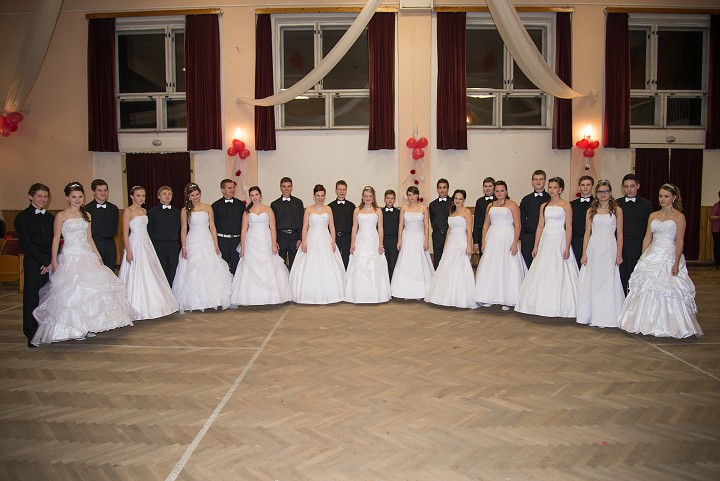 Lyžařský kurz 23. – 28. 2. 2014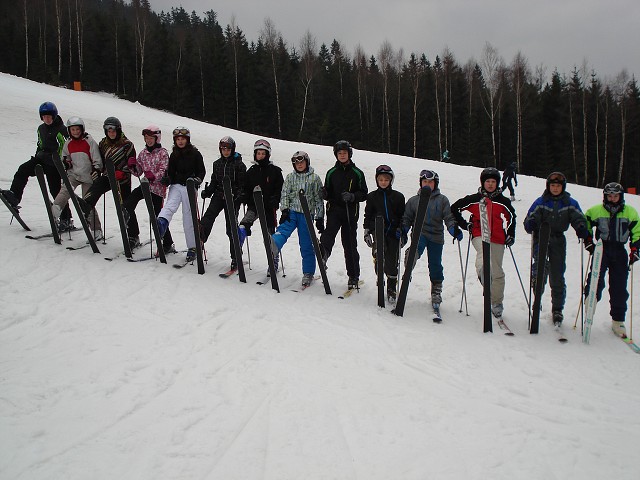 Noc s Andersenem 4. 4. 2014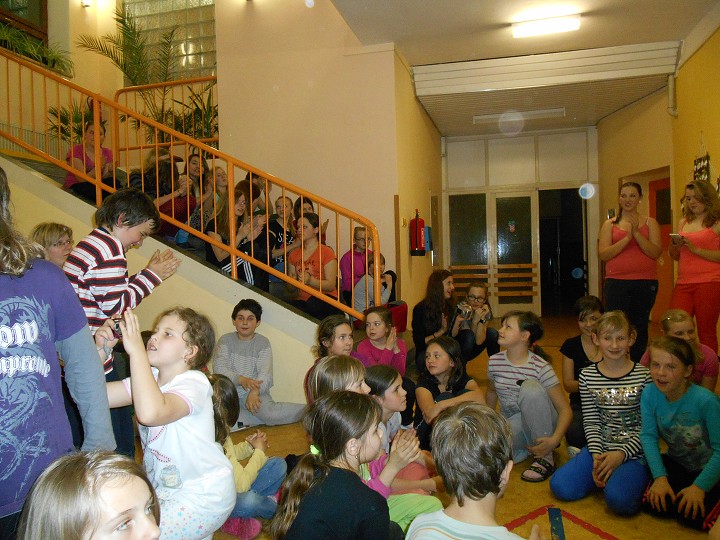 Slovácká stuha 6. 4. 2014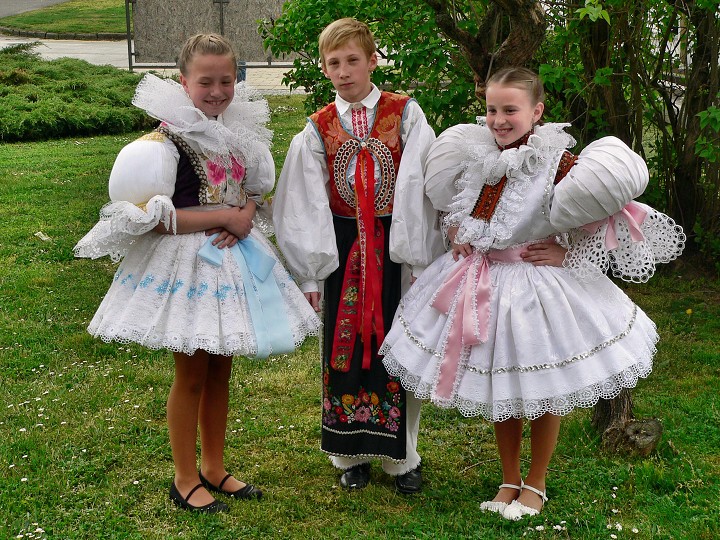 Kovosteel 25. 4. 2014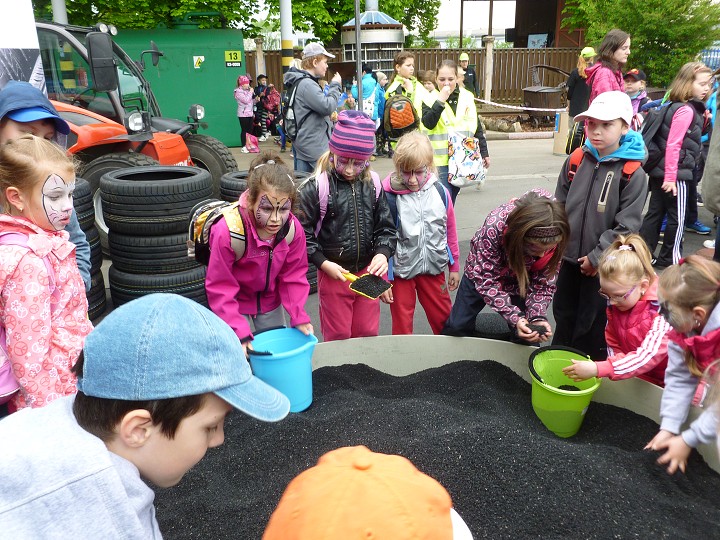 Exkurze Osvětim 15. 5. 2014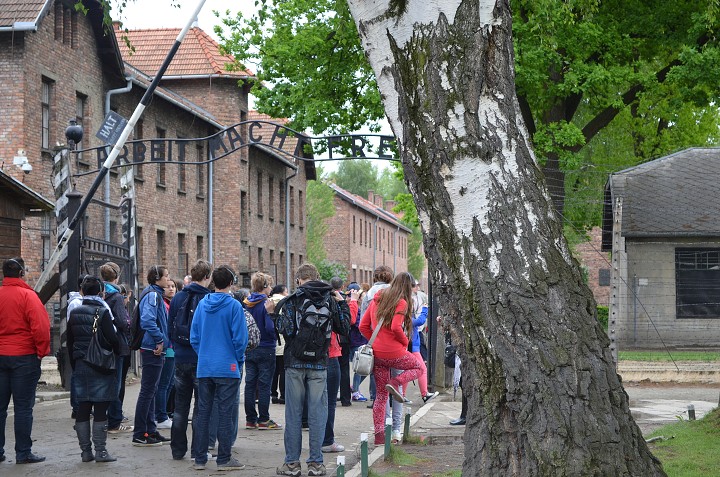 Škola v přírodě 2. – 6. 6. 2014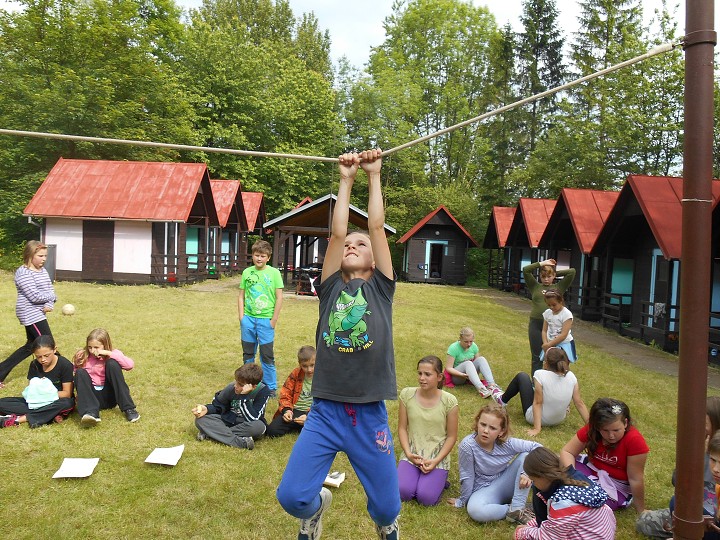 Mateřská škola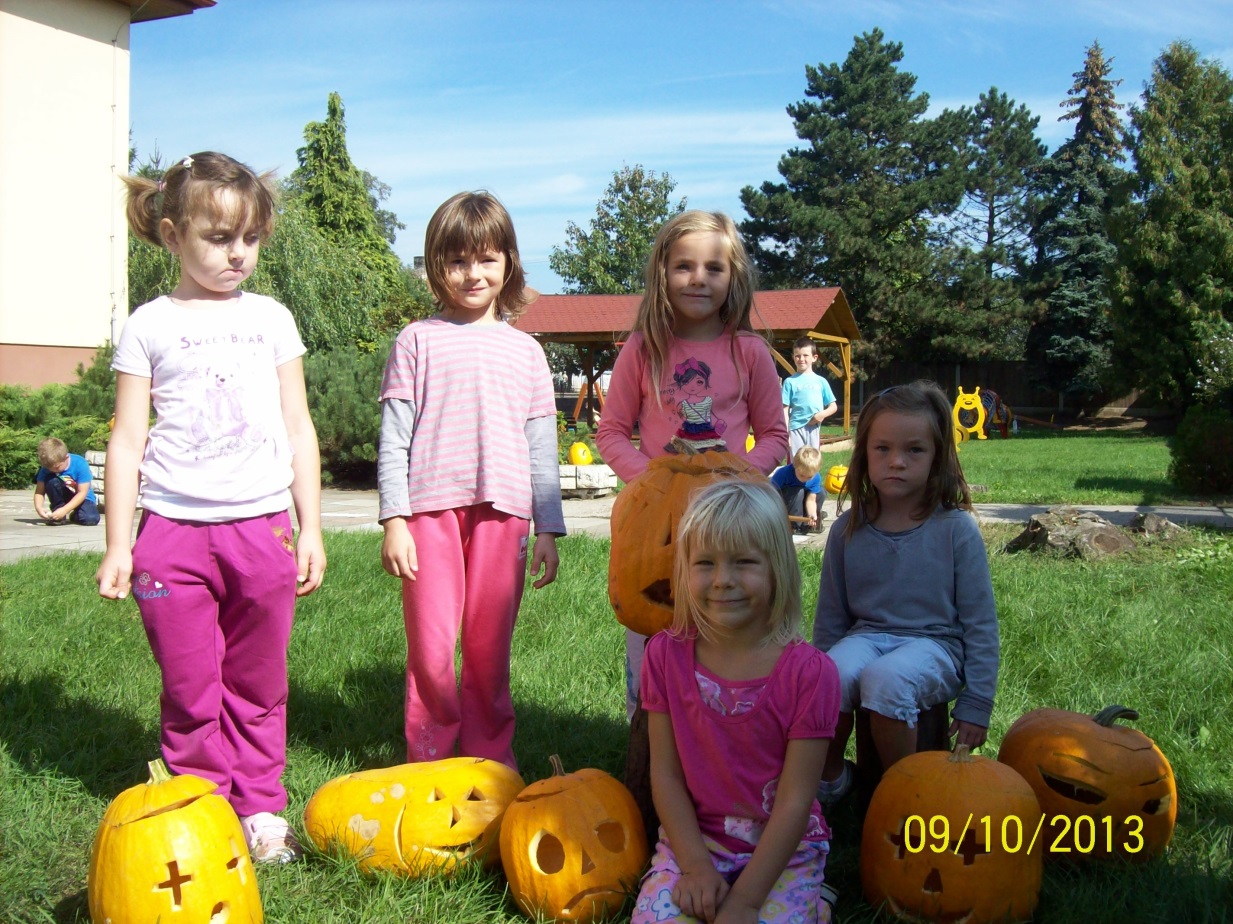 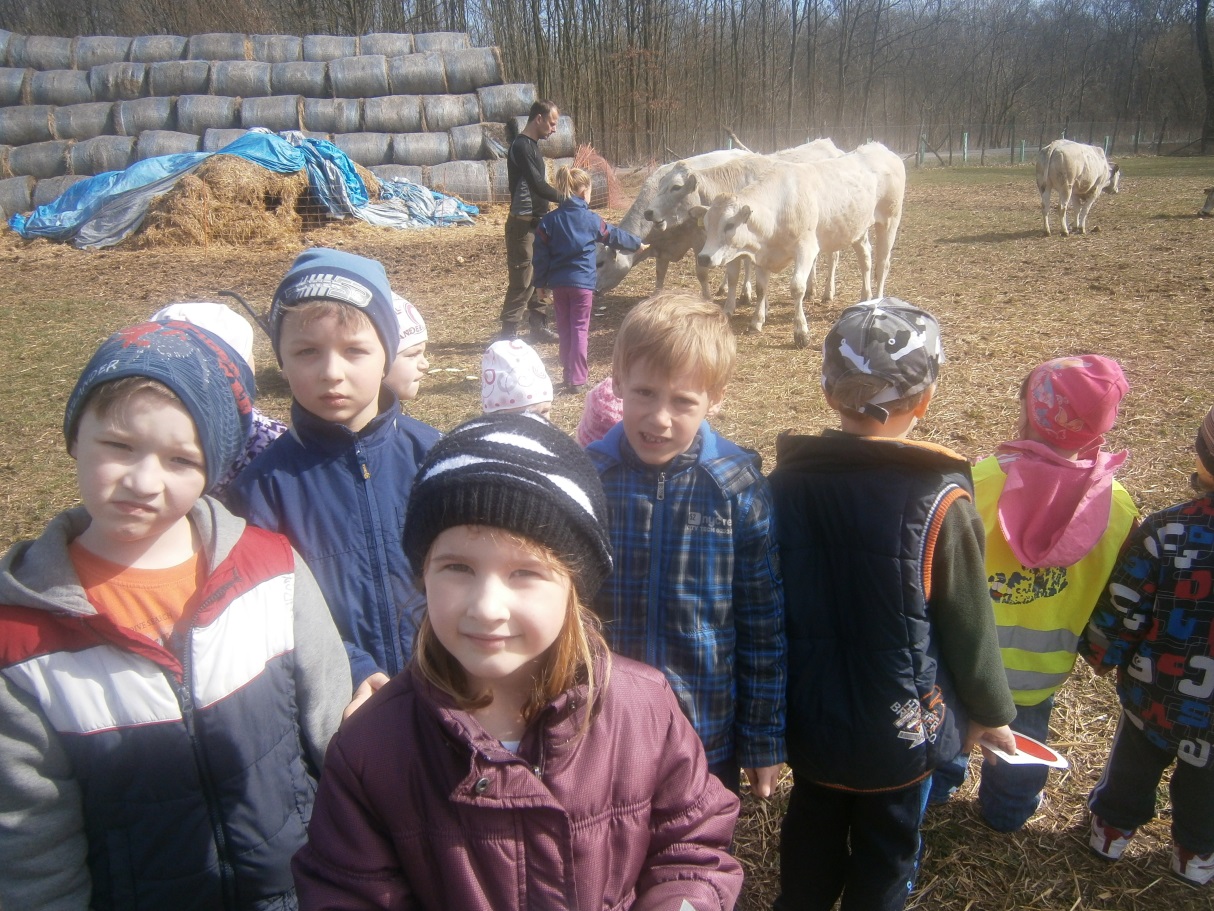 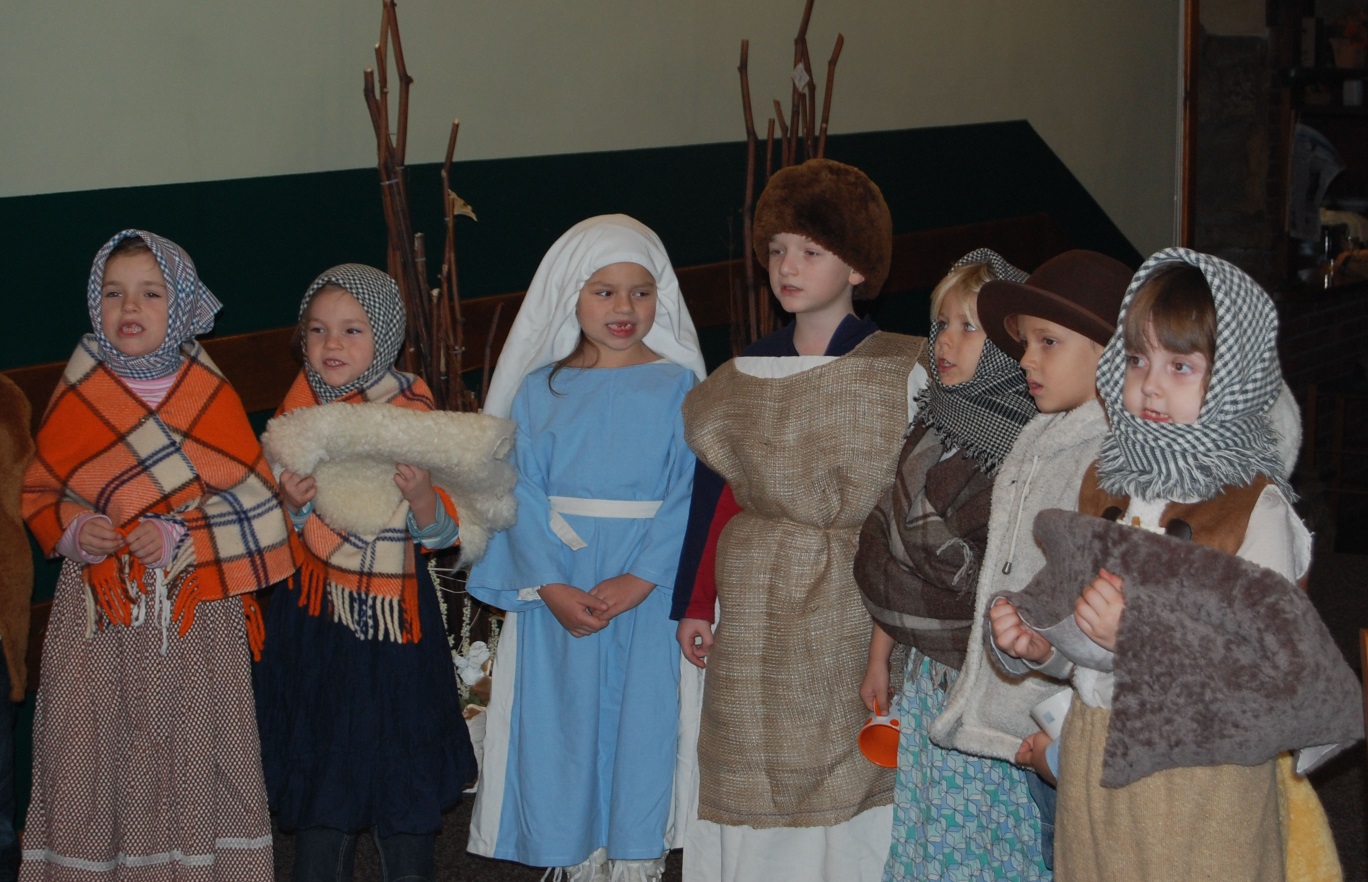 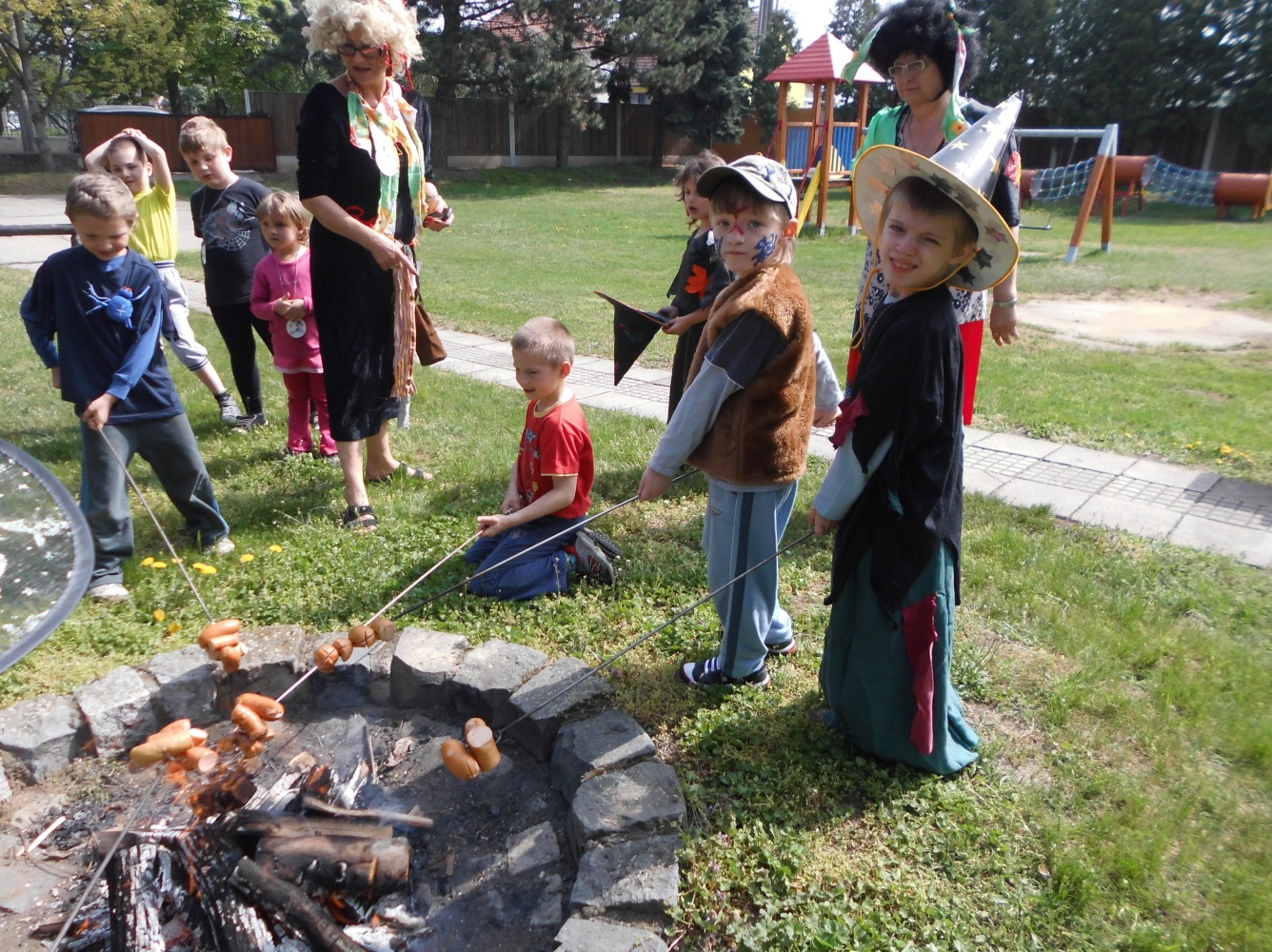 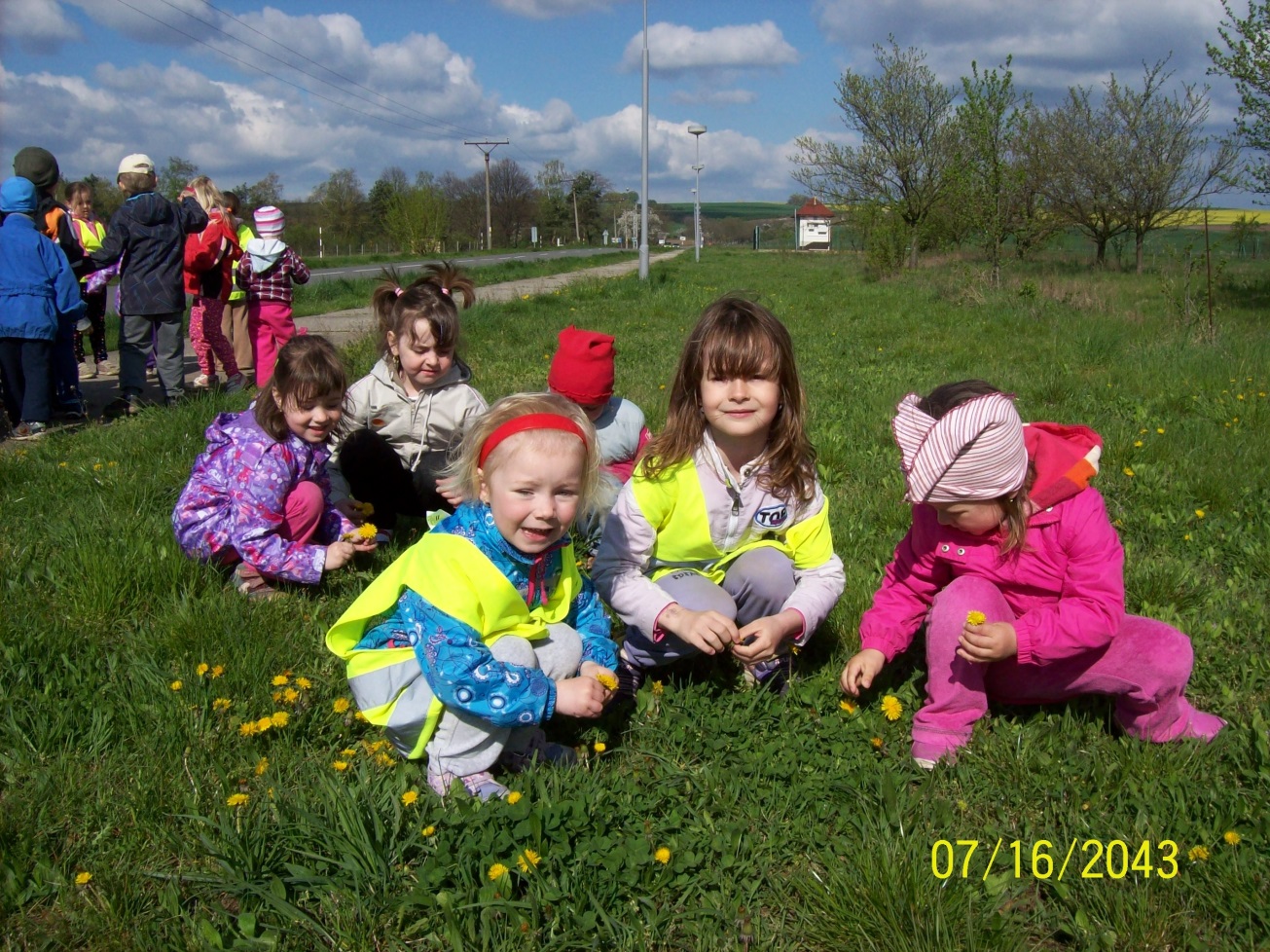 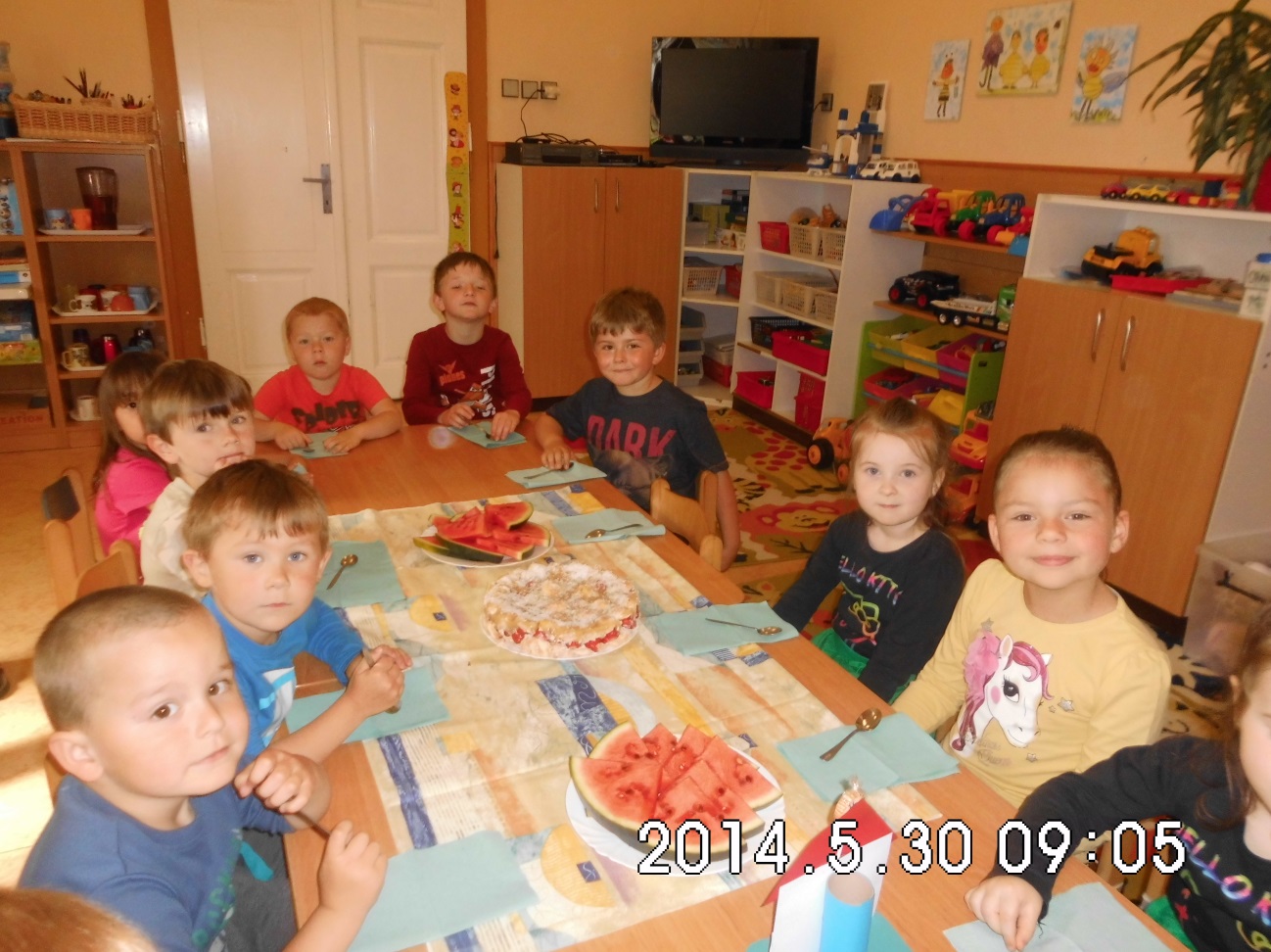 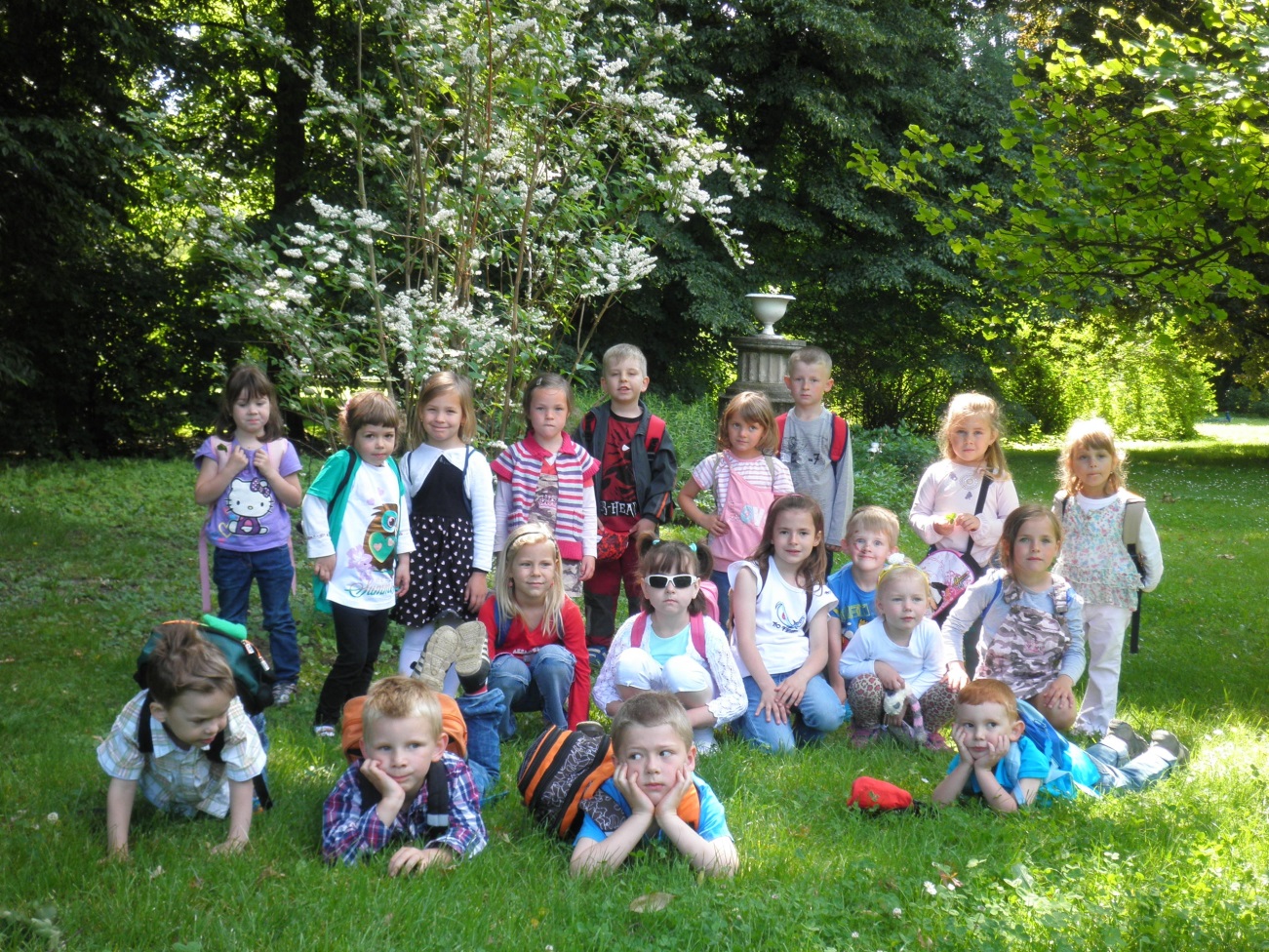 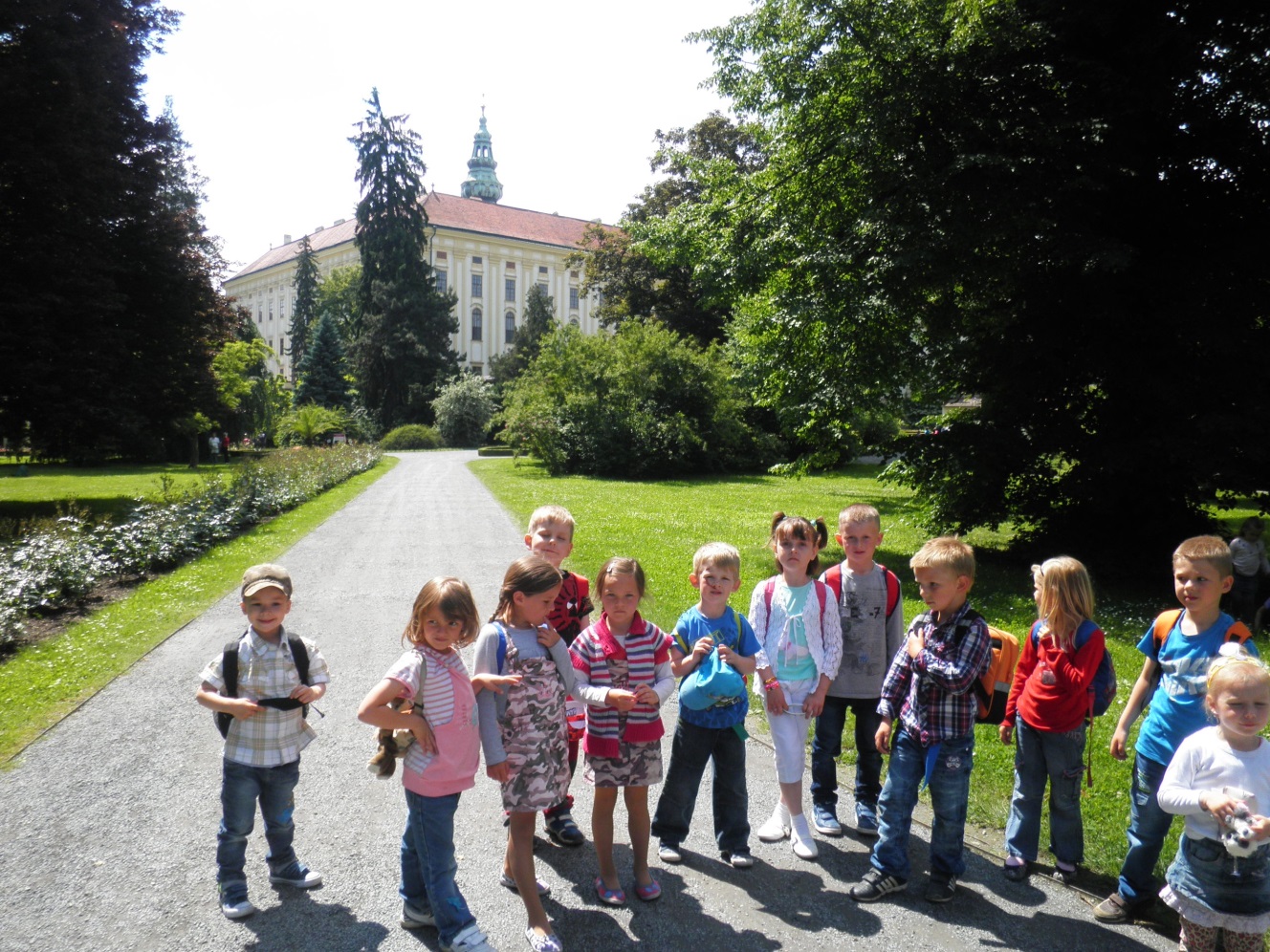 Školská rada schválila dne ……………………………………………….Podpis …………………………………………………………………........1.1 Školanázev školyZákladní škola a Mateřská škola, Moravský Písekadresa školyVelkomoravská 168, 696 85 Moravský Písekprávní formapříspěvková organizaceIČO75021161IZO102391491 identifikátor školy600115976vedení školyředitelka:Mgr. Ivana Uhlíkovázástupkyně ředitelky:Mgr. Jaroslava Studničkovávedoucí učitelka MŠ.: Jiřina Trojancovávedoucí školní jídelny/hospodářka:Jana Petruchovákontakttel.:+420 518 387 129; +420518387203 (ŠJ)      +420 518 387 242 (MŠ)fax: - - -e-mail:zsmorpisek@seznam.czwww.zsmp.cz1. 2 Zřizovatelnázev zřizovateleObec Moravský Písekadresa zřizovateleVelkomoravská 1, 696 85 Moravský Písekkontakttel.:+420 518 387 370fax:e-mail:1. 3 Součásti školykapacitaMateřská škola50Základní škola300Školní družina25Školní jídelna MŠ50Školní jídelna ZŠ3001. 4 Základní údaje o součástech školy (stav k 30. 9. 2013)1. 4 Základní údaje o součástech školy (stav k 30. 9. 2013)1. 4 Základní údaje o součástech školy (stav k 30. 9. 2013)1. 4 Základní údaje o součástech školy (stav k 30. 9. 2013)Součást školyPočet tříd/ odděleníPočet dětí/ žákůPočet dětí/žáků na tříduPočet dětí/žáků na tříduMateřská škola24924,524,51. stupeň ZŠ510621,221,22. stupeň ZŠ51102222Školní družina1252525Školní jídelna MŠx49xxŠkolní jídelna ZŠx92xx2.1 Vzdělávací programy2.1 Vzdělávací programy2.1 Vzdělávací programyVzdělávací programČíslo jednacíV ročníkuŠVP ZV31504/2004-221.- 9.3.1 Základní údaje o pracovnících školy3.1 Základní údaje o pracovnících školyPočet pracovníků celkem28Počet učitelů ZŠ16Počet vychovatelů ŠD1Počet učitelek MŠ4Počet správních zaměstnanců ZŠ2Počet správních zaměstnanců MŠ1Počet správních zaměstnanců ŠJ3Počet správních zaměstnanců výdejny MŠ1Pedagogičtí pracovníciFunkceStupeň vzděláníAprobaceAprobaceMgr. Andrea Krejčiříkováučitelka VŠI. stupeňI. stupeňMgr. Eva DomanskáučitelkaVŠI. stupeňI. stupeňMgr. Jitka DomanskáučitelkaVŠI. stupeňI. stupeňMgr. Ivana ValentováučitelkaVŠI. stupeňI. stupeňMgr. Stanislava ŠpanielováučitelkaVŠI. stupeňI. stupeňMgr. Jarmila FrýbortováučitelkaVŠČj - KřvČj - KřvMgr. Miroslava NejezchlebováučitelkaVŠM -ZRNDr. Miroslav Bukovjanučitel - ICTKVŠM- ZMgr. Kateřina VařechováučitelkaVŠAjMgr. Pavla Lekavá (mateřská dovolená)učitelka - VPVŠCh - PřMgr. Lenka Jurčováučitelka - ŠMPVŠNj - OvMgr. Jitka LehnertováučitelkaVŠČj - DMgr. Přemysl Hrančík (zástup za MD)učitelVŠPř - ZBc. Alena ŠtvánováučitelkaVŠMgr. Jaroslava Studničkovázástup. ředitelkyVŠM - DgMgr. Ivana Uhlíkováředitelka, VPVŠF - ZtMiroslava Šmahajovávychovatelka ŠDÚSOLadislava Cahováučitelka MŠÚSOJiřina Trojancováved. učitelka MŠÚSOBronislava Lidmanováučitelka MŠÚSOIvanka Vopravilováučitelka MŠÚSOOdborná kvalifikace%   Učitelé 1. stupně83,3   Učitelé 2. stupně100   Učitelky MŠ100   Vychovatelka ŠD100do 35 letdo 35 let35 – 50 let35 – 50 letnad 50 letnad 50 letpracující důchodcipracující důchodcirodičovská dovolenárodičovská dovolenácelkemcelkemmužiženymužiženymužiženymužiženymužiženymužiženy1306150001215Ostatní pracovníciFunkceMilena KáčerovákuchařkaLudmila Horkávedoucí kuchařkaMarie Vrtalovávýdejce MŠ/uklízečkaJana Petruchovávedoucí školní jídelny
/hospodářka Pavlína Šantavádomovnice /topič ZŠMarie FryštákováuklízečkaHana Hubáčkováuklízečka MŠ/topič MŠpočet prvních třídpočet dětí přijatých do první třídyz toho počet dětí (nástup po odkladu)počet odkladů 11878z pátého ročníkuze sedmého ročníkugymnázia zřiz. krajem00soukromá gymnázia00církevní gymnázia00gymnáziaobchodníakademiezdravotní školyprůmyslovéškolyostatní střední školySOUcelkem11213-1027TřídaPočet žákůProspělos vyznam.ProspěloNeprospěloOpakují1.232302.232213.141224.211925.271710celkem I. stupeň.10893156. 2413117. A174137. B185138.2412129.27225celkem II. stupeň1103674Celkem2181298900Stupeň chováníPočet žáků2130OmluvenéNeomluvenéI. pololetí9 2310II. pololetí10 1446Počet celkem19 3756Druh postižení:Počet žákůSluchové postiženíZrakové postiženíS vadami řečiTělesné postiženíMentální postižení1Talentovaní žáci1S vývojovými poruchami chování4DATUMvzdělávací akce (SSŠ; aj. akredit . prac.)účastník  8. 10.ČJ – „Prameny víly Amálky“ – sem. BřeclavŠpanielová, Valentová17. 10. 18. 10.Seminář dopravní výchovy - FilipovŠmahajová21. 10.Matematické rozcvičky – sem. HodonínStudničková, Nejezchlebová21. 10.Specifické poruchy učení v AJ – seminář HodonínVařechová  6.11.Seminář výchovných poradců - BzenecUhlíková11.11.„Jazykové dovednosti“ – sem. HodonínVařechová25.11.Právní otázky v učitelském povolání – sem Hodon.Uhlíková25.11.Seminář školních metodiků prevence–Veselí n. Mor.Jurčová26.11.Tajemství sněhových vloček – sem. ČJ - BřeclavŠpanielová, Valentová28.11.Nejlepší nápady do přírodovědy – sem. ZlínKrejčiřík., Doman. E., Doman. J.  6. 12.Občanský zákoník - právní poradna – sem. Hod.Uhlíková10. 1.Právní předpisy ve škole – Mikáč, sem HodonínStudničková, Uhlíková13. 3.Porada ředitelů Veselí n. Mor.Uhlíková17. 3.AJ – jazykové dovednosti - seminář HodonínVařechová18. 3. Školení požární ochranyzaměstnanci ZŠ15. 4.Seminář pro MŠ a školní jídelnuTrojancová, Petruchová24. 4.Školní metodik prevence – sem. Veselí n. Mor.Jurčová24. 4.AJ– Učení gramatiky moderně a zajímavě–sem.Hod.Vařechová28. 4. Školení BOZPvšichni zaměstnanci 
+ p. Kodrla  5. 5.Školení NIQES – testování ČŠI - HodonínStudničková, Uhlíkováúčastníktyp - místo studiadoba studiaBc. Alena ŠtvánováUčitelství pro 1. stupeň ZŠ (3. ročník)5 let   datumnázevtřída/zodpov. prac.                                 18. 9.ZOO Hodonín2. tř. + Valentová18. 9. Třídní schůzka1. tř. + Domanská J.19. 9.Archeoskanzen Modrá u Velehradu7.A,B + Vařech. + Lehnertová 24. 9.„ZOO“ – Kovosteel Staré MěstoŠD + Šmahajová26. 9.BESIP - výuka na dopravním hřišti3.+ 4. tř. + Španiel., Krejčiřík.26. 9.Výstava panenek Uherský Ostroh3.+ 4. tř. + Španiel., Krejčiřík.27. 9.Atletické závodyI. stupeň + tř. učitelé27. 9.Sportovní denII. stupeň + tř. učitelédatum název třída/zodpov. prac  1. 10.Vycházka do okolí – Chladíkov (les)3. tř. + Španielová  4. 10. Pouštění drakůŠD + Šmahajová  8. 10.HELP–preventivní program–Uh. Hradiště7.A + Vařechová + Jurčová11. 10.Návštěva hasičského sboru v Uh. Hradišti3.+ 4. tř.+ Španiel., Krejčiřík.11. 10.Vycházka do Háje – sběr žaludůŠD + Šmahajová15. 10.Vycházka do lesa – sběr přírodnin3. tř. + Španielová31. 10.Vycházka na hřbitov - DušičkyI. stupeň + tř. učitelky31. 10.Umístění krmítek pro zvířátka do lesa ŠD + Šmahajovádatum název  třída/zodpov. prac                  7.11.Coca-cola cup (turnaj v kopané) – ZŠ Bzenec15 chlapců ze II. st. + Hrančík  8.11.Etiketa do škol – přednáška v rámci prevencežáci II. stupně11.11.Divadlo „Polárka“ Brnožáci I. stupně + tř. učitelky13.11.„Bobřík informatiky“– Kadet (testování žáků)8. + 9. roč. + Studničková14.11.„Bobřík informatiky“– Benjamín (testování žáků)6.+7. roč.+ Bukovjan+Vařech.14.11.Gastroden – SŠ Bzenecdívky 6.tř. + Frýbortová15.11.Beseda se spisovatelkou Zuzanou Kopeckou1. až 4. třída + tř. učitelky21.11.HELP – preventivní program – Uh. Hradiště7.A + Vařechová + Jurčová27.11.Bible a my – okr. soutěž - Strážnice2 žáci + Frýbortovádatum název                       třída/zodpov. prac                  6. 12.HELP – preventivní program – Uh. Hradiště6. tř. + Hrančík + Jurčová10. 12.Den řemesel – exkurze do SOU Kyjov9. tř. + Jurčová11. 12.Česko zpívá koledyvšichni žáci + učitelský sbor12. 12.„Cesta za vánoční hvězdou“– kino Veselí n. Mor.I. stupeň + tř. učitelky17. 12.Vánoční koncert – ZUŠ Veselí n. Mor.I. stupeň + tř. učitelky17. 12.Vánoční dílničky – vánoce ve školevybraní žáci + učitelský sbor18. 12.Sex, AIDS, vztahy - přednáškaII. stupeň + p. Tomáš Böhm20. 12.Vánoční turnaj v kopanéchlapci II. st. + Hrančíkdatum název                      třída/zodpov. prac                  9. 1.„Svět kolem nás – Mexiko“- předn.+ film  Veselí n. Mor.7.AB+ Vařechová+ Bukovjan14. 1.Holokaust - přednáška9. tř. + Lehnertová16. -17. 1.Zápis do 1. třídyučitelky I. stupně28. 1.Turnaj ve stolním tenisuII. st. + Hrančíkdatum název                      třída/zodpov. prac  5. 2.„Slovácká stuha“ – výběrové kolo6 žáků + Domanská E.  6. 2.Olympiáda v ČJ - HodonínSýkora Z. 8.tř. + Lehnertová  7. 2.Vycházka do zimní přírodyŠD + Šmahajová10. 2.HELP – preventivní program – Uh. Hradiště6. tř. + Hrančík + Jurčová12. 2.EU projekt v obl. přírodních věd – Gymn. Strážnice8. tř. + Nejezchlebová12. 2. Recitační soutěž – školní kolovybraní žáci + uč. I.st. + Číhalíková + Lehnertová20. 2.Bible a my – celostátní kolo OlomoucMikesková 5. tř. + Frýbortová23.- 28.2.Lyžařský výcvikový kurz Kralický Sněžník39 žáků +Lehnert.+Bukovjan +Hrančík28. 2.Exkurze Kovosteel Staré Město3. tř. + Španielovádatumnázev                      třída/zodpov. prac12. 3.Recitační soutěž – okr. kolo v Hodoníně4 žáci + Španielová14. 3.Módní přehlídka ve Veselí n. M. (SŠ oděvní Stráž.)dívky 8. a 9. roč. + Jurčová18. 3.Návštěva místní knihovny I.6. tř. + Číhalíková19. 3.„Škola nanečisto“1. tř. + MŠ + Domanská J.25. 3.Návštěva místní knihovny II.6. tř. + Číhalíková31. 3.Návštěva místní knihovny I.7.A, 7.B + Lehnertová31. 3.Vycházka do jarní přírody3. tř. + Španielovádatum název                      třída/zodpov. prac  1. 4.„Příběhy včelích medvídků“ – divadlo StrážniceMŠ + 1. tř. + Domanská J.  4. 4.Výstava mysliveckých trofejí - KyjovŠD + Šmahajová  4. 4.Noc s Andersenem120 žáků + tř. učitelé  6. 4.„Slovácká stuha“ – slavnostní vystoupení (zpěv)6 žáků + Domanská E.  7. 4.Úřad práce Hodonín8. tř. + Lehnertová + Číhalík.  7. 4. Návštěva místní knihovny II.7.A, 7.B + Lehnertová  8. 4. Návštěva místní knihovny2.tř. + Valentová  9. 4.Matematická olympiáda pro 8.roč. – okr. kolo Hod.Sýkora Zdeněk + Bukovjan10. 4.Návštěva místní knihovny1. třída + Domanská J.14. 4.Návštěva Slováckého divadlaII. stupeň + třídní učitelé14. 4.Přednáška o canisterapii (výcvik psů k léčbě nemocí)I. stupeň + třídní učitelky15. 4.Zámek Milotice – prohlídka v kostýmech2. třída + Valentová15. 4.Přednáška – Policie ČRI. a II. stupeň + Jurčová16. 4.Coca - cola cup Slavičín (turnaj v kopané)15 žáků + Hrančík25. 4.Den Země – Kovosteel Staré Město1. + 4. + 5.tř.
+Dom.J.,Ostrezi,Dom.E.28. 4.BESIP – pravidla sil. provozu, doprav. hřiště3. a 4. třída + tř. učitelky30. 4.Proměny jarní přírody – vych. do okolí obce1. třída + Domanská J.datumnázev                      třída/zodpov. prac   6. 5.Přednáška Policie ČR1. – 9.tř. + Jurčová  6. 5.Dopravní hřiště Veselí n. Mor.10 žáků + Šmahajová  7. 5. Škola nanečisto – návštěva 1. třídy v MŠ1.tř. + Domanská J.14. 5.Přírodní vědy – projekt gymnázium Strážnice9.třída + Nejezchlebová15. 5.Exkurze Osvětim - Polsko40 žáků + Jurčová, Vařechová, Lehnertová16. 5.Dopravní soutěž – okr. kolo - Strážnice8 žáků + Šmahajová21. 5.Výcvik psů pro canisterapii - přednáškaII. stupeň + tř. učitelé22. 5.Focení tříd a zaměstnancůcelá školadatumnázev                      třída/zodpov. prac 2. – 6. 6.Škola v přírodě - Lopeník2. – 5. tř. + třídní učitelky  6. 6.Exkurze – obecní úřad, pamětní desky a pomníky v naší obci8. tř. + Lehnertová10. 6.Divadelní představení – ZŠ DomanínI. st. + 6. tř. + třídní učitelé18. 6.Informační schůzka pro rodiče budoucích prvňákůDomanská E.20. 6. „Den s policií“ - Hodonín10 žáků + Šmahajová25.–26. 6.Sportovní dny, návštěva koupalištěvšichni žáci + třídní učitelétřídadatummístopedagogický doprovod1.  4. 6.
16. 6.Zámek, divadlo – Kroměříž
Pohádková plavba – Baťův kanálMgr. Domanská J.2.2. – 6. 6.Škola v přírodě - LopeníkMgr. Valentová3.2. – 6. 6.Škola v přírodě - LopeníkMgr. Španielová4.2. – 6. 6.Škola v přírodě – LopeníkMgr. Ostrezi5.2. – 6. 6.Škola v přírodě – LopeníkMgr. Domanská E.6.3. 6.Lanové centrum - BrnoMgr. Hrančík7. A17. 6.Lučina, KejdaMgr. VařechováMgr. Číhalíková7. B------------------8.13. 6.Paintball Hodonín – Pánov
ZOO HodonínMgr. Lehnertová9. 13. 6.Paintball Hodonín – Pánov
ZOO HodonínMgr. Jurčová
Mgr. NejezchlebováŠkolní
parlament16. 6.ZOO Hodonín            (20 žáků)Mgr. Jurčová
Mgr. UhlíkováVýnosyČástkaStravné ŠJ574 328,00Školné MŠ45 775,00Školné ŠD22 000,00Vystavení duplikátů vysvědčení500,00Použití fondů - FRIM192 938,00Jiné výnosy9 746,00Úroky13,97Příspěvek na provoz z rozpočtu obce2 800 000,00Výnosy ze zaúčtovaných odpisů z dotace186 665,40Výnosy celkem3 831 966,37NákladyČástkaOdd. I. EnergiePlyn559 971,28Elektřina571 239,00Voda120 553,00Odd. I. Celkem1, 251 763,28Odd. II. SlužbyVývoz TKO16 988,00Poštovné4 833,00Telefon, internet63 948,90Účetnické služby139 038,00Poradenské služby (právní apod.)8 364,00Praní a čištění9 663,00Služby IT, uprgade SW10 946,00Doprava včetně jízdenek3 577,00Revize37 786,00Ostatní služby - různé72 753,00Nájem9 175,90Odd. II. Celkem377 073,40Odd. III. MateriálPohonné hmoty (do sekačky na trávu)888,00Čisticí prostředky95 074,30DDHM – operativní evidence58 923,62Výtvarné a kancelářské potřeby91 082,97Školní potřeby a pomůcky21 536,00Potraviny580 655,91OOPP7 388,00Knihy, publikace1 299,00Noviny, časopisy2 947,70Všeobecný materiál – různé36 194,20Odd. III. Celkem895 989,70Odd. IV. MajetekDDHM nad 1000 Kč149 992,39DDNM4 400,00Odd. IV. Celkem154 392,39Odd. V. opravy, odpisyOpravy a udržování260 772,40Odpisy DHM a DNM720 106,00Odd. V. celkem980 878,40Odd. VI. Mzdové nákladyProstředky na platy64 563,00Zákonné SP16 140,75Zákonné ZP5 810,61Odd. VI. Celkem86 514,361 % tvorba FKSP z hrubých mezd645,63Ostatní  pojištění - Kooperativa31 577,94Poplatky za vedení účtů12 265,00Pojištění majetku5 405,00Lékařské prohlídky7 000,00Cestovné8 722,00Školení a vzdělávání1 100,00Kolky a správní poplatky2 060,00Náklady celkem3 815 387,10Hospodářský výsledek16 579,27do 35 letdo 35 let35 – 50 let35 – 50 letnad 50 letnad 50 letpracující důchodcipracující důchodcirodičovská dovolenárodičovská dovolenácelkemcelkemmužiženymužiženymužiženymužiženymužiženymužiženy000001030004Školní rok2013/2014Počet třídPočet dětíPočet dětí/třídaPočet dětí/učitelkaStandardní třída24924,512,25